Western Australia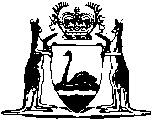 Road Closure Act 1969Western AustraliaRoad Closure Act 1969Contents1.	Short title	12.	Closure of portion of Mount Street, City of Perth	1Notes	Compilation table	2Western AustraliaRoad Closure Act 1969 An Act to provide for the closure of portion of Mount Street and Rights of way and for incidental and other purposes. 1.	Short title 		This Act may be cited as the Road Closure Act 1969.2.	Closure of portion of Mount Street, City of Perth 	(1)	All that portion of the public road, known as Mount Street in the City of Perth, being — 		the land abutting Perth Lots L29, L30, L31, and L32, containing an area of two roods thirteen and three tenths perches, and delineated and bordered blue on Lands and Surveys 2 Original Plan No. 10270,		may be closed by proclamation and all rights of way over it shall thereupon cease.	(2)	When the portion of the public road referred to in subsection (1) of this section is closed pursuant to that subsection, the land comprised in that portion shall be revested in Her Majesty as of her former estate and shall be removed from the operation of the Transfer of Land Act 1893 with the intention that it be disposed of in such manner as the Governor may approve.Notes1	This is a compilation of the Road Closure Act 1969 and includes all amendments effected by the other Acts referred to in the following Table.Compilation table2	Lands and Surveys plans are now being held by the Western Australian Land Information Authority (see the Land Information Authority Act 2006 s. 100).Short titleNumber and yearAssentCommencementRoad Closure Act 196994 of 196917 Nov 196917 Nov 1969